МДОУ №1 «Ленинец»Семейный логопедический клуб «Болтунишка»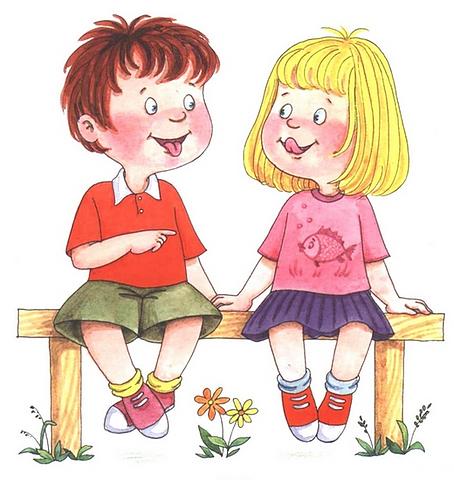 «Учимся правильно дышать»Семинар-практикумПодготовила: учитель-логопедпервой кв. категорииБутрюмова Н.А.г. Тутаев, 2016Цель: повышение психолого-педагогической компетентности родителей в вопросах речевого развития детей 4-5 лет.Задачи:сформировать у родителей представления об особенностях развития речевого дыхания у детей, о его роли в развитии речи;предоставить родителям практические рекомендации по использованию игр и упражнений, направленных на развитие речевого дыхания; упражнять родителей в умении самостоятельно подбирать игры и упражнения для развития речевого дыхания у детей;способствовать укреплению сотрудничества родителей и педагогов ДОУ.Подготовка к семинару:подбор и изготовление игр и пособий по теме;оформление практических рекомендаций для родителей в виде памятки;приглашение родителей на семинар-практикум.План проведения семинара-практикума:1. Приветствие родителей (Притча «Всё в твоих руках»).2. Теоретическая часть.3. Практическая часть:демонстрация пособий, выполнение некоторых упражнений с родителями;изготовление игрушки (султанчика).4. Подведение итогов. Рефлексия (упражнение «Пирамида знаний»).Семинар-практикум проводится в вечернее время. В музыкальном зале оформлена выставка пособий на развитие речевого дыхания у детей.Приветствие родителейДобрый вечер, уважаемые родители. Сегодня нашу встречу в семейном клубе «Болтунишка» мне бы хотелось начать притчей. Притча «Всё в твоих руках»«Жил мудрец, который знал всё. Один человек захотел доказать, что мудрец знает не всё. Зажав в ладонях бабочку, он спросил: «Скажи, мудрец, какая у меня в руках бабочка живая или мертвая?» А сам думает: «Скажет живая – я её умерщвлю, скажет мертвая - выпущу». Мудрец, подумав, ответил «Все в твоих руках».Как замечательно слова этой притчи подходят к теме нашего семейного клуба. Ведь именно в наших руках будущее наших детей. Именно от нас – взрослых: родителей и педагогов зависит, какими вырастут наши дети.Сегодня наше мероприятие пройдёт в форме семинара-практикума на тему «Учимся правильно дышать». Теоретическая частьДыхание — одна из важнейших функций жизнеобеспечения человека. Наряду с основной биологической функцией газообмена, органы дыхания осуществляют также и голосообразование. Поэтому выделяют физиологическое и речевое дыхание. Физиологическое дыхание непроизвольно, т. е. не зависит от воли, сознания человека. Оно протекает рефлекторно и сопряжено с самим понятием «жизнь». Дыхание, кроме того, представляет собой основу процесса образования речи.Речевое дыхание — это короткий вдох через нос и длительный выдох через рот. В речи вдох и выдох взаимосвязаны и непрерывны, поэтому необходимо выработать плавный и постепенный выдох, обеспечивающий длительное фонирование.Различают 3 типа дыхания: ключичное (плечевое), грудное (реберное), диафрагмальное (брюшное) – в зависимости от той области, где происходит основное мышечное движение, расширяющее и сжимающие легкие, а так же выделяется смешанный тип дыхания. При поверхностном (ключичном) дыхании живот на вдохе втягивается, а плечи поднимаются. При грудном – расширяется грудь на вдохе. При брюшном (диафрагмальном) – при вдохе выпячивается живот. Диафрагмальное дыхание считается наиболее физиологичным.В настоящее время большинство исследователей для нормального звучания речи отдают предпочтение смешанному типу дыхания, т. е. такому, при котором легкое вентилируется равномерно во всех частях, и этот тип дыхания следует расценивать как наиболее выгодный для организма. Грудная клетка при этом типе дыхания расширяется равномерно. Конечно, звуки речи образуются при известном положении артикуляционных органов, но при непременном условии: через артикуляционные органы должна проходить струя воздуха, идущая из легких.Правильное речевое дыхание обеспечивает нормальное звукообразование, создаёт условия для поддержания нормальной громкости речи, чёткого соблюдения пауз, сохранения плавности речи и интонационной выразительности.Нарушения речевого дыхания могут быть следствием общей ослабленности ребенка, аденоидных разращений, различных сердечно-сосудистых заболеваний и т. д.Дошкольники, имеющие ослабленный вдох и выдох, как правило, говорят тихо и затрудняются в произнесении длинных фраз. При нерациональном расходовании воздуха нарушается плавность речи, так как дети на середине фразы вынуждены добирать воздух. Часто такие дети недоговаривают слова и нередко в конце фразы произносят их шёпотом. Иногда, чтобы закончить длинную фразу, они вынуждены говорить на вдохе, отчего речь становится нечёткой, судорожной, с захлёбыванием. Укороченный выдох вынуждает говорить фразы в ускоренном темпе, без соблюдения логических пауз.Работу по воспитанию у детей правильного речевого дыхания необходимо осуществлять в процессе общего речевого развития. В детском саду дыхательные упражнения проводятся в разные режимные моменты: дыхательная гимнастика после дневного сна (в летнее время гимнастика проводится на улице); на логопедических занятиях; на музыкальных занятиях (во время пения обращаем внимание на правильность дыхания, а также проводим специальные упражнения на дыхание); на занятиях по физическому воспитанию (после комплекса общеразвивающих упражнений проводится несколько упражнений на восстановление дыхания).К проведению дыхательных упражнений предъявляются определенные требования:заниматься в чистом, проветренном, сухом помещении;температура воздуха должна быть на уровне 18-20 С;одежда должна быть свободной и не стеснять движений;не заниматься сразу после приема пищи;не заниматься с ребенком, если у него заболевание органов дыхания в острой стадии.Также существует определенная техника выполнения дыхательных упражнений:воздух набирать через нос; плечи не поднимать; выдох должен быть длительным и плавным; необходимо следить за тем, чтобы, выдыхая воздух, ребенок не надувал щеки (для начала их можно придерживать руками);нельзя много раз подряд повторять упражнения, так как это может привести к головокружению; достаточно 3 – 5 повторений;после каждого упражнения нужно дать ребенку отдохнуть.И помните, любые занятия будут полезными только тогда, когда станут регулярными.Практическая частьПредлагаю вашему вниманию игры и упражнения на развитие дыхания, которыми можно заниматься как в детском саду, так и дома.Демонстрация пособий, выполнение упражнений на развитие дыхания.Изготовление игрушкиУважаемые родители! В нашем семейном клубе сложилась очень добрая традиция – унести домой что-то в память о нашей встрече. Сегодня я предлагаю вам смастерить для своего ребенка игрушку – султанчика.Под спокойную музыку родители изготавливают султанчика из футляра от «Киндер-сюрприза», ленточек, полосок цветной бумаги.Подведение итогов. Рефлексия.Упражнение «Пирамида знаний»В завершение нашей встречи я предлагаю вам построить пирамиду знаний, приобретенных или расширенных на сегодняшнем мероприятии. Может быть, кто-то отметит интересные факты, полезные сведения или просто поделится своим настроением.Родители пишут на вырезанных из бумаги кольцах пирамиды свои мысли, отзывы. Затем из этих колец собирают пирамиду (приклеивают на лист ватмана).Раздача Памяток для родителей.Прощание.